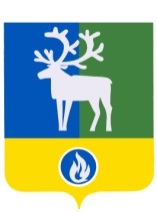 СЕЛЬСКОЕ ПОСЕЛЕНИЕ КАЗЫМБЕЛОЯРСКИЙ РАЙОНХАНТЫ-МАНСИЙСКИЙ АВТОНОМНЫЙ ОКРУГ – ЮГРААДМИНИСТРАЦИЯ СЕЛЬСКОГО ПОСЕЛЕНИЯ КАЗЫМПРОЕКТ                                                                                                                                             ПОСТАНОВЛЕНИЕОт августа 2023 года                                                                                                        № О внесении изменений в приложение № 1 к постановлению администрации сельского поселения Казым от 25 апреля 2014 № 44В соответствии с Федеральным законом от 24.07.2007 года № 209-ФЗ «О развитии малого и среднего предпринимательства», в целях повышения эффективности процесса управления объектами муниципальной собственности сельского поселения Казым, утвержденным решением Совета депутатов сельского поселения Казым от 29 октября 2010 года № 28 «О порядке управления и распоряжения имуществом, находящимся в муниципальной собственности сельского поселения Казым» п о с т а н о в л я ю:Дополнить приложение 1 «Порядок расчета арендной платы за пользование нежилыми помещениями, находящимися в собственности сельского поселения Казым» к постановлению администрации сельского поселения Казым от 25 апреля 2014 № 44 «Об утверждении Порядка расчета арендной платы за пользование имуществом, находящимся в собственности сельского поселения Казым» абзацами 6 и 7 следующего содержания:«При передаче в аренду имущества субъектам малого и среднего предпринимательства, признанными социальными предприятиями, размер (начальный (максимальный) размер) арендной платы в первые 2 года аренды имущества устанавливается в сумме 1 рубль в месяц (в том числе НДС) за 1 объект имущества при условиях:- если субъект малого и среднего предпринимательства, признанный социальным предприятием, осуществляет деятельность в сфере социального предпринимательства, соответствующую одному или нескольким условиям, определенным статьей 24.1 Федерального закона от 24 июля 2007 года № 209-ФЗ «О развитии малого и среднего предпринимательства в Российской Федерации»;- если субъект малого и среднего предпринимательства, признанный социальным предприятием, ранее не арендовал объект имущества на условиях, определенных настоящим абзацем.В третьем и последующих годах аренды имущества субъектом малого и среднего предпринимательства. Признанным социальным предприятием, размер арендной платы устанавливается в соответствии с абзацами 1-4.».Опубликовать настоящее постановление в бюллетене  «Официальный вестник сельского поселения Казым».Настоящее постановление вступает в силу после его официального опубликования.Контроль за выполнением постановления возложить на главу сельского поселения Казым Назырову А.Х.Глава сельского поселения							 А.Х. Назырова